INDIAN SCHOOL AL WADI AL KABIR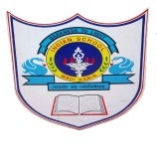 DEPARTMENT OF COMPUTER SCIENCEACADEMIC YEAR: 2018-19: CLASS: XSUBJECT: COMPUTER SCIENCESYLLABUS PLAN – (APRIL 2018 – MAY 2018)MonthNo. of working days/periodsWeekWeekNo. of periodsTopicQ.B./work sheetActivitiesMonthNo. of working days/periodsFromToNo. of periodsTopicQ.B./work sheetActivitiesApril 20187 Days4th April 201812th April 20183Introduction to DBMS Concepts – Database, Table, Records, Attributes.Starting with MySQL – Listing of databases and tables.WORKSHEETWORKSHEET WORKSHEETLab PracticalLab PracticalLab PracticalApril 20185 Days15th April 201819th April 20182MySQL – Data types DDL Command – Create Database – Use CommandWORKSHEETWORKSHEET WORKSHEETLab PracticalLab PracticalLab PracticalApril 20185 Days22th April 201826th April 20182DDL Command – Creating table WORKSHEETWORKSHEET WORKSHEETLab PracticalLab PracticalLab Practical5 Days29th April 20183rd May20182DDL Command – Creating table DESC command to view the table structureWORKSHEETWORKSHEET WORKSHEETLab PracticalLab PracticalLab PracticalWork Education Activity-Helping school authorities in organizing exhibitions using Excel                                     Food items which are considered “good” and “not-good” using PPTWork Education Activity-Helping school authorities in organizing exhibitions using Excel                                     Food items which are considered “good” and “not-good” using PPTWork Education Activity-Helping school authorities in organizing exhibitions using Excel                                     Food items which are considered “good” and “not-good” using PPTWork Education Activity-Helping school authorities in organizing exhibitions using Excel                                     Food items which are considered “good” and “not-good” using PPTWork Education Activity-Helping school authorities in organizing exhibitions using Excel                                     Food items which are considered “good” and “not-good” using PPTWork Education Activity-Helping school authorities in organizing exhibitions using Excel                                     Food items which are considered “good” and “not-good” using PPTWork Education Activity-Helping school authorities in organizing exhibitions using Excel                                     Food items which are considered “good” and “not-good” using PPTWork Education Activity-Helping school authorities in organizing exhibitions using Excel                                     Food items which are considered “good” and “not-good” using PPTMay 20185 Days6th May 201810th May 20182DML Command – Inserting records into the table.WORKSHEET FOR THE CHAPTERLab PracticalMay 20185 Days13th May 201817th May 20182DML Command – Inserting records into the table.Select command to display all the records WORKSHEET FOR THE CHAPTERLab PracticalMay 20185 Days20th May 201824th May 20182Revision for PRE MID EXAMINATION WORKSHEET FOR THE CHAPTERLab Practical5 Days27th May 201831st May 20182PRE MID EXAMINATION Summer Holiday Assignment  Work Education Activity-Evaluating the progress of adult literacy and maintaining records using Excel                                                            Raising seedlings in the nursery and nursery management using PPTWork Education Activity-Evaluating the progress of adult literacy and maintaining records using Excel                                                            Raising seedlings in the nursery and nursery management using PPTWork Education Activity-Evaluating the progress of adult literacy and maintaining records using Excel                                                            Raising seedlings in the nursery and nursery management using PPTWork Education Activity-Evaluating the progress of adult literacy and maintaining records using Excel                                                            Raising seedlings in the nursery and nursery management using PPTWork Education Activity-Evaluating the progress of adult literacy and maintaining records using Excel                                                            Raising seedlings in the nursery and nursery management using PPTWork Education Activity-Evaluating the progress of adult literacy and maintaining records using Excel                                                            Raising seedlings in the nursery and nursery management using PPTWork Education Activity-Evaluating the progress of adult literacy and maintaining records using Excel                                                            Raising seedlings in the nursery and nursery management using PPTWork Education Activity-Evaluating the progress of adult literacy and maintaining records using Excel                                                            Raising seedlings in the nursery and nursery management using PPT